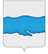   РОССИЙСКАЯ ФЕДЕРАЦИЯАДМИНИСТРАЦИЯ ПЛЕССКОГО ГОРОДСКОГО ПОСЕЛЕНИЯПРИВОЛЖСКОГО МУНЦИПАЛЬНОГО РАЙОНА ИВАНОВСКОЙ ОБЛАСТИПОСТАНОВЛЕНИЕг. Плесот  05.04.2021  года                                                                                                   №      О проведении публичных слушаний по проекту отчета об исполнении бюджета Плесского городского поселения Приволжского муниципального района Ивановской области за 2020 г.
       В соответствии со ст. 28 Федерального закона «Об общих принципах организации местного самоуправления в Российской Федерации» от 06.10.2003 года № 131-ФЗ РФ, ст. 264. Бюджетного Кодекса РФ, на основании решения Совета Плесского городского поселения от 15.01.2013 г. №2 «Об утверждении положения «О бюджетном процессе в Плёсском городском поселении», Устава Плесского городского поселения ПОСТАНОВЛЯЮ:1. Принять прилагаемый проект отчета об исполнении бюджета Плесского городского поселения за 2020 год. 2. Вынести проект отчета об исполнении бюджета Плесского городского поселения за 2020 год на публичные слушания.3. По результатам проведения публичных слушаний заключение о принятии проекта отчета об исполнении бюджета Плесского городского поселения за 2020 год представить в Совет Плесского городского поселения.4. Назначить дату проведения публичного слушания 19 апреля 2021 г. в 10.00 час, место проведения – здание МКУ КБО Плёсского городского поселения по адресу: г. Плёс, ул. Калинина, 10.	  5.   Ознакомиться с информационными материалами можно по адресу:г. Плёс, ул. Советская, 9 и на официальном сайте Плёсского городского поселения.           6. Опубликовать настоящее решение в официальном издании нормативно- правовых актов «Вестник Совета и администрации Плёсского городского поселения».          7. Настоящее постановление вступает в силу со дня его подписания.      Врип главы Плесского городского поселения                                                   И.Г. Шевелев